Краткая презентация Образовательной программыМДОУ «Детский сад № 29»   Образовательная программа дошкольного образования МДОУ «Детский сад  № 29» разработана на основе Федерального государственного образовательного стандарта дошкольного образования и Федеральной образовательной программы дошкольного образования. Всего в ДОУ воспитывается 204  ребенка. Общее количество групп – 10. По наполняемости группы соответствуют требованиям СанПиН  и Типового положения. Все группы однородны по возрастному составу детей.           Образовательная деятельность осуществляется по следующим направлениям: физкультурно - оздоровительному, социально-коммуникативному, познавательному, речевому и художественно-эстетическому развитию.Цели и задачи реализации Программы      Цель Образовательной программы: разностороннее развитие ребёнка в период дошкольного детства с учётом возрастных и индивидуальных особенностей на основе духовно-нравственных ценностей российского народа, исторических и национально-культурных традиций. Задачи:1. обеспечение единых для Российской Федерации содержания ДО и планируемых результатов освоения образовательной программы ДО;2. приобщение детей (в соответствии с возрастными особенностями) к базовым ценностям российского народа - жизнь, достоинство, права и свободы человека, патриотизм, гражданственность, высокие нравственные идеалы, крепкая семья, созидательный труд, приоритет духовного над материальным, гуманизм, милосердие, справедливость, коллективизм, взаимопомощь и взаимоуважение, историческая память и преемственность поколений, единство народов России; создание условий для формирования ценностного отношения к окружающему миру, становления опыта действий и поступков на основе осмысления ценностей;3. построение (структурирование) содержания образовательной деятельности на основе учёта возрастных и индивидуальных особенностей развития;4. создание условий для равного доступа к образованию для всех детей дошкольного возраста с учётом разнообразия образовательных потребностей и индивидуальных возможностей;5. охрана и укрепление физического и психического здоровья детей, в том числе их эмоционального благополучия;6. обеспечение развития физических, личностных, нравственных качеств и основ патриотизма, интеллектуальных и художественно-творческих способностей ребёнка, его инициативности, самостоятельности и ответственности;7. обеспечение психолого-педагогической поддержки семьи и повышение компетентности родителей (законных представителей) в вопросах воспитания, обучения и развития, охраны и укрепления здоровья детей, обеспечения их безопасности;8. достижение детьми на этапе завершения ДО уровня развития, необходимого и достаточного для успешного освоения ими образовательных программ начального общего образования.	Образовательная деятельность в МДОУ «Детский сад № 29» реализуется по основным направлениям развития детей дошкольного возраста:социально-коммуникативное,познавательное, речевое, художественно-эстетическое, физическое развитие.Образовательная деятельность, осуществляется    в утренний отрезок времени, во время занятий, на прогулке и во вторую половину дня.Любая деятельность ребёнка в ДОО может протекать в форме самостоятельной инициативной деятельности, например:- самостоятельная исследовательская деятельность и экспериментирование;- свободные сюжетно-ролевые, театрализованные, режиссерские игры;- игры - импровизации и музыкальные игры;- речевые и словесные игры, игры с буквами, слогами, звуками;- логические игры, развивающие игры математического содержания;- самостоятельная деятельность в книжном уголке;- самостоятельная изобразительная деятельность, конструирование;- самостоятельная двигательная деятельность, подвижные игры, выполнение ритмических и танцевальных движений.В МДОУ «Детский сад № 29» разработана и реализуется Рабочая программа воспитанияВзаимодействие педагогического  коллектива с семьями воспитанников  В основу совместной деятельности семьи и дошкольного учреждения заложены следующие принципы:  единый подход к процессу воспитания ребёнка;  открытость дошкольного учреждения для родителей;  взаимное доверие  во взаимоотношениях педагогов и родителей;  уважение и доброжелательность друг к другу;  дифференцированный подход к каждой семье;  равно ответственность родителей и педагогов.            Родители являются полноправными участниками воспитательно- образовательного процесса, от их активной позиции во многом зависит эффективность реализации ООП.  Основными задачами работы с родителями являются реализация единого подхода в воспитании ребенка в семье и в детском саду с целью его развития; повышения уровня родительской компетентности.         В детском саду созданы условия для комфортного конфиденциального общения родителей со специалистами: педагогом-психологом, учителем-логопедом, медицинскими работниками.            С большим удовольствием родители принимают участие в подготовке и проведении праздников для детей. Совместно с ребенком проектируется костюм, а при необходимости общими усилиями семьи и педагогов готовятся номера для выступления детей в концертах.           Традиционным  является проведение совместно с детьми и родителями выставок-конкурсов самой разнообразной тематики, чтобы все заинтересованные родители смогли реализовать свой творческий потенциал, приобщив к совместной деятельности и детей, участие в городских конкурсах.                     Родители в нашем детском саду являются не только участниками праздников и развлечений, но и помощниками в создании развивающей среды в группах.             В свою очередь, для информирования семьи  о жизни и развитии детей в детском саду сотрудники регулярно оформляют наглядный материал по разным темам, выставки детского творчества в группах, на сайте детского сада, в мессенджерах, на странице ВКонтакте.Условия реализации Программы        Образовательная среда  МДОУ «Детский сад № 29»  является важным фактором воспитания и развития ребенка, соответствует современным требованиям  и имеет следующую структуру:       Каждая возрастная группа имеет развивающую предметно- пространственную среду для самостоятельного активного и целенаправленного действия детей во всех видах деятельности: игровой, двигательной, изобразительной, театрализованной, конструктивной и т.д.       Развивающая предметно - пространственная среда подобрана в соответствии  с возрастными особенностями детей. Существует возможность организации  разнообразных  видов детской деятельности по интересам, учтены возможности и способности каждого участника образовательного процесса. Среда обеспечивает свободу и активность маленького ребёнка, максимально удовлетворяет его интересы.         В группах уделено много внимания игровому полю детей, где они проявляют свое творчество, фантазию. Пространство группы организовано в виде хорошо разграниченных зон (уголки), оснащенных большим количеством  развивающих материалов (Игрушки, книги, материалы для творчества, развивающее оборудование и пр.). Все предметы доступны детям. Подобная организация  пространства позволяет дошкольникам выбирать интересные для себя занятия, чередовать их в течение дня, а педагогу дает возможность эффективно организовывать образовательный процесс  с учетом индивидуальных особенностей детей. Оснащение уголков меняется в соответствии  с тематическим планированием образовательного процесса.Социальная активность МДОУ «Детский сад № 29»        Детский сад имеет опыт социального партнерства с различными организациями и учреждениями социума. Взаимодействие ДОУ с социумом включает в себя: работу с государственными структурами и органами местного самоуправления; взаимодействия с учреждениями здравоохранения, образования, науки и культуры, с семьями воспитанников детского сада. 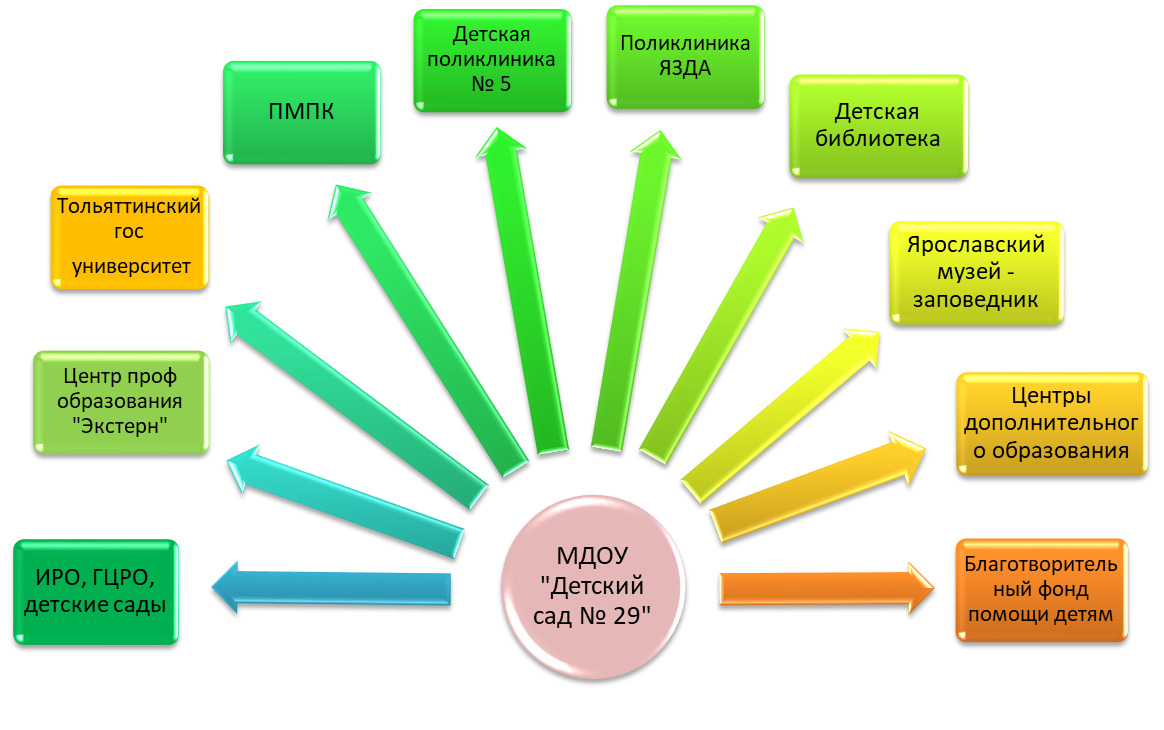 ПАТРИОТИЧЕСКОЕ НАПРАВЛЕНИЕ ВОСПИТАНИЯПАТРИОТИЧЕСКОЕ НАПРАВЛЕНИЕ ВОСПИТАНИЯПАТРИОТИЧЕСКОЕ НАПРАВЛЕНИЕ ВОСПИТАНИЯПАТРИОТИЧЕСКОЕ НАПРАВЛЕНИЕ ВОСПИТАНИЯПАТРИОТИЧЕСКОЕ НАПРАВЛЕНИЕ ВОСПИТАНИЯПАТРИОТИЧЕСКОЕ НАПРАВЛЕНИЕ ВОСПИТАНИЯЦЕЛЬЦЕННОСТИЦЕННОСТИЦЕННОСТИЦЕННОСТИЦЕННОСТИСодействовать формированию у ребёнка личностной позиции наследника традиций и культуры, защитника Отечества и творца (созидателя), ответственного за будущее своей страны.Родина и природаРодина и природаРодина и природаРодина и природаРодина и природаДУХОВНО-НРАВСТВЕННОЕ НАПРАВЛЕНИЕ ВОСПИТАНИЯДУХОВНО-НРАВСТВЕННОЕ НАПРАВЛЕНИЕ ВОСПИТАНИЯДУХОВНО-НРАВСТВЕННОЕ НАПРАВЛЕНИЕ ВОСПИТАНИЯДУХОВНО-НРАВСТВЕННОЕ НАПРАВЛЕНИЕ ВОСПИТАНИЯДУХОВНО-НРАВСТВЕННОЕ НАПРАВЛЕНИЕ ВОСПИТАНИЯДУХОВНО-НРАВСТВЕННОЕ НАПРАВЛЕНИЕ ВОСПИТАНИЯЦЕЛЬЦЕЛЬЦЕЛЬЦЕЛЬЦЕЛЬЦЕННОСТИФормирование способности к духовному развитию, нравственному самосовершенствованию, индивидуально-ответственному поведению.Формирование способности к духовному развитию, нравственному самосовершенствованию, индивидуально-ответственному поведению.Формирование способности к духовному развитию, нравственному самосовершенствованию, индивидуально-ответственному поведению.Формирование способности к духовному развитию, нравственному самосовершенствованию, индивидуально-ответственному поведению.Формирование способности к духовному развитию, нравственному самосовершенствованию, индивидуально-ответственному поведению.Жизнь, милосердие, доброСОЦИАЛЬНОЕ НАПРАВЛЕНИЕ ВОСПИТАНИЯСОЦИАЛЬНОЕ НАПРАВЛЕНИЕ ВОСПИТАНИЯСОЦИАЛЬНОЕ НАПРАВЛЕНИЕ ВОСПИТАНИЯСОЦИАЛЬНОЕ НАПРАВЛЕНИЕ ВОСПИТАНИЯСОЦИАЛЬНОЕ НАПРАВЛЕНИЕ ВОСПИТАНИЯСОЦИАЛЬНОЕ НАПРАВЛЕНИЕ ВОСПИТАНИЯЦЕЛЬЦЕЛЬЦЕННОСТИЦЕННОСТИЦЕННОСТИЦЕННОСТИФормирование ценностного отношения детей к семье, другому человеку, развитие дружелюбия, умения находить общий язык с другими людьми.Формирование ценностного отношения детей к семье, другому человеку, развитие дружелюбия, умения находить общий язык с другими людьми.Семья, дружба, человек и сотрудничествоСемья, дружба, человек и сотрудничествоСемья, дружба, человек и сотрудничествоСемья, дружба, человек и сотрудничествоПОЗНАВАТЕЛЬНОЕ НАПРАВЛЕНИЕ ВОСПИТАНИЯПОЗНАВАТЕЛЬНОЕ НАПРАВЛЕНИЕ ВОСПИТАНИЯПОЗНАВАТЕЛЬНОЕ НАПРАВЛЕНИЕ ВОСПИТАНИЯПОЗНАВАТЕЛЬНОЕ НАПРАВЛЕНИЕ ВОСПИТАНИЯПОЗНАВАТЕЛЬНОЕ НАПРАВЛЕНИЕ ВОСПИТАНИЯПОЗНАВАТЕЛЬНОЕ НАПРАВЛЕНИЕ ВОСПИТАНИЯЦЕЛЬЦЕЛЬЦЕЛЬЦЕННОСТИЦЕННОСТИЦЕННОСТИФормирование ценности познания.Формирование ценности познания.Формирование ценности познания.ПознаниеПознаниеПознаниеФИЗИЧЕСКОЕ И ОЗДОРОВИТЕЛЬНОЕ НАПРАВЛЕНИЕ ВОСПИТАНИЯФИЗИЧЕСКОЕ И ОЗДОРОВИТЕЛЬНОЕ НАПРАВЛЕНИЕ ВОСПИТАНИЯФИЗИЧЕСКОЕ И ОЗДОРОВИТЕЛЬНОЕ НАПРАВЛЕНИЕ ВОСПИТАНИЯФИЗИЧЕСКОЕ И ОЗДОРОВИТЕЛЬНОЕ НАПРАВЛЕНИЕ ВОСПИТАНИЯФИЗИЧЕСКОЕ И ОЗДОРОВИТЕЛЬНОЕ НАПРАВЛЕНИЕ ВОСПИТАНИЯФИЗИЧЕСКОЕ И ОЗДОРОВИТЕЛЬНОЕ НАПРАВЛЕНИЕ ВОСПИТАНИЯЦЕЛЬЦЕЛЬЦЕЛЬЦЕЛЬЦЕННОСТИЦЕННОСТИФормирование ценностного отношения детей к здоровому образу жизни, овладение элементарнымигигиеническими навыками и правилами безопасности.Формирование ценностного отношения детей к здоровому образу жизни, овладение элементарнымигигиеническими навыками и правилами безопасности.Формирование ценностного отношения детей к здоровому образу жизни, овладение элементарнымигигиеническими навыками и правилами безопасности.Формирование ценностного отношения детей к здоровому образу жизни, овладение элементарнымигигиеническими навыками и правилами безопасности.Жизнь и здоровьеЖизнь и здоровьекабинет логопедаоказание помощи воспитанникам, имеющим нарушения в развитии речикабинет психологаоказания психологической помощи детям, семье  и специалистам учреждения в обычных и кризисных  ситуацияхмузыкальный залорганизация  образовательной деятельности по художественно – эстетическому воспитанию дошкольников, проведение совместных развлечений и праздниковфизкультурный залорганизация  деятельности по физкультурно – оздоровительному направлению (физкультурные занятия, спортивные  досуги, развлечения и праздники)физкультурная площадка повышение  двигательной активности  детей на свежем воздухе  